DATUM: Petek, 24. 4. 2020PREDMET: SLJ RAZRED: 5. aSPOZNAVAMNAVODILA ZA DELOMOJI IZDELKIPOEZIJALjudska:Pleši, pleši črni kosRazličicaDober dan!Spoznavamo ljudsko pesemHvala vsem, ki ste v včerajšnji video konferenci peli in igrali – dokazali ste, kako znate biti ustvarjalni in naše delo ste zelo popestrili. Želim, da s takim navdušenjem nadaljujete rudi današnje delo.In kaj danes?Na video konferenci smo ugotovili, da imajo nekatere ljudske pesmi več različic.Kaj je različica? Rečemo ji tudi inačica.Različica pesmi Pleši, pleši črni kos.Iščemo razlike.DOMAČA NALOGARazmišljaj o značilnosti ljudskega pesništva. Podatke poskušaj najti na spletu.Naredil/-a si zelo lepo ilustracijo kosa, ki pleše(še ena značilnost ljudske pesmi).Zapiši v zvezek:Berilo: str.41 – literarnovedna pojasnilaPreberi, nato prepiši pesem v zvezek.Pobarvaj tisti del pesmi, ki se od prve razlikuje.POEZIJALjudska:Pleši, pleši črni kosRazličicaDober dan!Spoznavamo ljudsko pesemHvala vsem, ki ste v včerajšnji video konferenci peli in igrali – dokazali ste, kako znate biti ustvarjalni in naše delo ste zelo popestrili. Želim, da s takim navdušenjem nadaljujete rudi današnje delo.In kaj danes?Na video konferenci smo ugotovili, da imajo nekatere ljudske pesmi več različic.Kaj je različica? Rečemo ji tudi inačica.Različica pesmi Pleši, pleši črni kos.Iščemo razlike.DOMAČA NALOGARazmišljaj o značilnosti ljudskega pesništva. Podatke poskušaj najti na spletu.Naredil/-a si zelo lepo ilustracijo kosa, ki pleše(še ena značilnost ljudske pesmi).Zapiši v zvezek:Berilo: str.41 – literarnovedna pojasnilaPreberi, nato prepiši pesem v zvezek.Pobarvaj tisti del pesmi, ki se od prve razlikuje.POEZIJALjudska:Pleši, pleši črni kosRazličicaDober dan!Spoznavamo ljudsko pesemHvala vsem, ki ste v včerajšnji video konferenci peli in igrali – dokazali ste, kako znate biti ustvarjalni in naše delo ste zelo popestrili. Želim, da s takim navdušenjem nadaljujete rudi današnje delo.In kaj danes?Na video konferenci smo ugotovili, da imajo nekatere ljudske pesmi več različic.Kaj je različica? Rečemo ji tudi inačica.Različica pesmi Pleši, pleši črni kos.Iščemo razlike.DOMAČA NALOGARazmišljaj o značilnosti ljudskega pesništva. Podatke poskušaj najti na spletu.Naredil/-a si zelo lepo ilustracijo kosa, ki pleše(še ena značilnost ljudske pesmi).Zapiši v zvezek:Berilo: str.41 – literarnovedna pojasnilaPreberi, nato prepiši pesem v zvezek.Pobarvaj tisti del pesmi, ki se od prve razlikuje.POEZIJALjudska:Pleši, pleši črni kosRazličicaDober dan!Spoznavamo ljudsko pesemHvala vsem, ki ste v včerajšnji video konferenci peli in igrali – dokazali ste, kako znate biti ustvarjalni in naše delo ste zelo popestrili. Želim, da s takim navdušenjem nadaljujete rudi današnje delo.In kaj danes?Na video konferenci smo ugotovili, da imajo nekatere ljudske pesmi več različic.Kaj je različica? Rečemo ji tudi inačica.Različica pesmi Pleši, pleši črni kos.Iščemo razlike.DOMAČA NALOGARazmišljaj o značilnosti ljudskega pesništva. Podatke poskušaj najti na spletu.Naredil/-a si zelo lepo ilustracijo kosa, ki pleše(še ena značilnost ljudske pesmi).Zapiši v zvezek:Berilo: str.41 – literarnovedna pojasnilaPreberi, nato prepiši pesem v zvezek.Pobarvaj tisti del pesmi, ki se od prve razlikuje.POEZIJALjudska:Pleši, pleši črni kosRazličicaDober dan!Spoznavamo ljudsko pesemHvala vsem, ki ste v včerajšnji video konferenci peli in igrali – dokazali ste, kako znate biti ustvarjalni in naše delo ste zelo popestrili. Želim, da s takim navdušenjem nadaljujete rudi današnje delo.In kaj danes?Na video konferenci smo ugotovili, da imajo nekatere ljudske pesmi več različic.Kaj je različica? Rečemo ji tudi inačica.Različica pesmi Pleši, pleši črni kos.Iščemo razlike.DOMAČA NALOGARazmišljaj o značilnosti ljudskega pesništva. Podatke poskušaj najti na spletu.Naredil/-a si zelo lepo ilustracijo kosa, ki pleše(še ena značilnost ljudske pesmi).Zapiši v zvezek:Berilo: str.41 – literarnovedna pojasnilaPreberi, nato prepiši pesem v zvezek.Pobarvaj tisti del pesmi, ki se od prve razlikuje.NAMENI UČENJA – Učim se:o značilnostih ljudskega pesništva,prepoznavanja značilnosti slovenske ljudske pesmi,interpretirati ljudsko pesem,spoznavanja različice slovenske ljudske pesmi,o nesnovni kulturni dediščini.KRITERIJI USPEŠNOSTI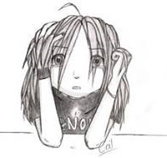 Uspešen/-a bom, ko bom: Lepe počitnice želim. Pazi nase in na svoje zdravje. Veliko se gibaj, poj in uživaj v naravi.Učiteljica MajdaOVREDNOTI SVOJE DELO Kaj sem se danes učil/-a? Kaj mi je šlo dobro? Kako sem se danes počutil/-a v šoli doma? Bi kaj želel/-a predlagati?Zapiši – samoevalviraj (Odgovarjaš na vprašanja vrednotenja svojega dela.)